Лектор ( викладач(і))УКРАЇНСЬКИЙ ДЕРЖАВНИЙ УНІВЕРСИТЕТ НАУКИ І ТЕХНОЛОГІЙУКРАЇНСЬКИЙ ДЕРЖАВНИЙ УНІВЕРСИТЕТ НАУКИ І ТЕХНОЛОГІЙ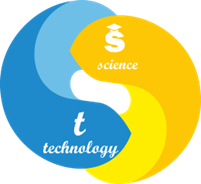 СИЛАБУС «КВАЛІМЕТРІЯ»Статус дисципліниВибіркова навчальна дисципліна професійної підготовкиКод та назва дисципліниВК 1.9 КваліметріяКод та назва спеціальності та спеціалізації (за наявності)152 – Метрологія та інформаційно-вимірювальна технікаНазва освітньої програмиЯкість, метрологія та експертизаОсвітній ступіньПерший (бакалаврський)Обсяг дисципліни(кредитів ЄКТС)4 Терміни вивченнядисципліни7 семестр (півсеместр 13)Назва кафедри, яка викладає дисципліну, абревіатурне позначенняСистем якості, стандартизації та метрології (СЯСМ)Мова викладанняУкраїнськаФото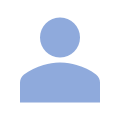 (за бажанням)Канд. техн. наук, доцент Бондаренко Оксана Анатоліївна   Фото(за бажанням)Корпоративний Е-mail: o.a.bondarenko@ust.edu.uae-mail: sana105oksana105@gmail.com    Фото(за бажанням)Лінк на персональну сторінку викладача на сайті кафедри https://nmetau.edu.ua/ua/mdiv/i2037/p-2/e2248Фото(за бажанням)Лінк на дисципліну (за наявністю) Фото(за бажанням)Пр. Гагаріна, 4, кімн. 277Передумови вивчення дисципліниПередумовами для вивчення дисципліни є попереднє опанування дисциплінами Циклу загально-наукових та загально-технічних дисциплін («Вища математика», «Фізика», «Алгоритмізація та програмування»), фахової дисципліни цього циклу («Товарознавство, якість та експертиза продукції і послуг»).  Мета навчальної дисципліниЗдатність володіти сучасними теоретичними знаннями і практичними навичками, необхідними для розв’язання завдань із забезпечення оцінювання якості техніко-організаційних систем, процесів та продукції (послуг) у будь-якій предметній області економічної діяльності з використанням експертних оцінок, сучасних інформаційно-вимірювальних технологій, новітніх нормативних документів з побудови та функціонування складових систем якості, необхідних для професійної діяльності та/або продовження освіти.Очікувані результати навчанняОРН1. Пояснити та описувати базові визначення та поняття щодо формування показників якості об’єктів (продукції, послуг та/або процесів) на стадії їх планування, виготовлення та експлуатації за нормативно-технічною документацією.Очікувані результати навчанняОРН2. Застосовувати основні підходи до встановлення і нормування одиничних та комплексного показників якості, за якими повинна перевірятись продукція, що підлягає стандартизації та оцінці відповідності (сертифікації) без та із застосуванням засобів комп’ютерної обробки даних.Очікувані результати навчанняОРН3. Аналізувати результати застосування кваліметричних оцінок якості об’єктів різної природи.Очікувані результати навчанняОРН4. Вибирати та пропонувати для реалізації раціональні рівні факторів, які максимізують якість продукції (послуг) та процесів.Зміст дисципліниРозділ 1. Елементи кваліметрії (вимірювання якості)Розділ 2. Комплексна оцінка якості об’єктівРозділ 3. Методи визначення показників якості продукціїРозділ 4. Особливості визначення показників якості в окремих галузях  Контрольні  заходи та критерії оцінюванняОцінювання кожного розділу здійснюється за 12-бальною шкалою. Оцінювання розділів 1, 2, 3 та 4 здійснюється за результатами виконання контрольної роботи РК1 у тестовій формі.Необхідною умовою отримання позитивної оцінки з розділів 1, 2, 3, та 4 є відпрацювання та надання звіту з усіх практичних робіт (та індивідуального завдання – для студентів заочної форми навчання) відповідного розділу.  Семестрова оцінка 13-го півсеместру визначається як середнє арифметичне оцінок 1, 2 3 та 4 розділів з округленням до цілого числа. Підсумкова оцінка дисципліни визначається як середнє арифметичне оцінок 4-х розділів з округленням до цілого числа.Політика викладанняОтримання незадовільної (нижчої за 4 бали) оцінки з певного розділу або її відсутність через відсутність здобувача на контрольному заході не створює  підстав для недопущення здобувача до наступного контрольного заходу. Здобувач не допускається до семестрового контролю за відсутності позитивної оцінки (не нижче 4 балів) хоча б з одного із розділів.Оскарження процедури та результатів оцінювання розділів та семестрового оцінювання з боку здобувачів освіти здійснюється у порядку, передбаченому «Положенням про організацію освітнього процесу в УДУНТ».Порушення академічної доброчесності з боку здобувачів освіти, які, зокрема, можуть полягати у користуванні сторонніми джерелами інформації на контрольних заходах, фальсифікації або фабрикації результатів досліджень, що виконувались на практичних заняттях, тягнуть відповідальність у вигляді повторного виконання сфальсифікованої роботи та повторного проходження процедури оцінювання.Засоби навчанняНавчальний процес передбачає використання графічних засобів: схем, плакатів, копій документів тощо,  комп’ютеризованих робочих місць для проведення інтерактивних лекцій та практичних робіт, прикладного програмного забезпечення для підтримки дистанційного навчання: ZOOM, Google Class тощо.Навчально-методичне забезпеченняОсновна література:Системи менеджменту якості / А.М. Должанський, Н.М. Мосьпан,  І.М. Ломов, О.С. Максакова. Дніпро : «Свідлер А.Л.», 2017. 563с.Куць В.Р., Столярчук П.Г., Друзюк В.М. Кваліметрія. Львів : Видавництво «Львівської політехніки», 2012.  256 с. Методи та засоби визначення показників якості продукції : навчальний посібник / Т.З Бубела, П.Г. Столярчук, Є.В. Походило, В.М. Ванько. Львів : Видавництво «Львівської політехніки», 2012. 292 с. Методи та засоби визначення показників якості продукції: навчальний посібник / Бубела Т. З., Столярчук П. Г., Походило Є. В., Ванько В. М. Львів : Видавництво «Львівської політехніки», 2012. 292 с. Боженко Л.І., Гутта О.Й. Управління якістю, основи стандартизації та сертифікації: Навчальний посібник. Львів: Афіша, 2001. 176 с.ДСТУ ISO 9001, ДСТУ ISO 9004.  Системи управління якістю. Київ: Держстандарт України (актуалізовані редакції).ДСТУ 3514. Статистичні методи контролю та регулювання. Терміни та визначення. Київ: Держстандарт, 1997. 52 с.ДСТУ ISO 19011:2018. Настанови щодо здійснення аудитів систем управління якістю і (або) екологічного управління. Київ: Держстандарт України, 2018.Допоміжна література: Положення про виконання кваліфікаційної роботи в Українському державному університеті науки і технологій : рукопис / Розробники: Радкевич А.В. та ін.  Дніпро : УДУНТ. 2022. 47 с. (з конкретизацією від Груп забезпечення якості освітніх програм за спеціальністю 152 – Метрологія та інформаційно-вимірювальна техніка).Інформаційні ресурси в Інтернеті